Fyzika 8.BVŠETKY DOTERAZ ZADANÉ ÚLOHY A PROJEKTY MI PROSÍM POŠLITE NA MAIL ucitel.szlovakova@gmail.comMECHANICKÁ PRÁCAVo fyzike, prácu konáme vtedy, keď pôsobením sily (v smere pohybu telesa) premiestňujeme teleso po určitej dráhe (s).Práca je fyzikálna veličina. Označuje sa W, základnou jednotkou práce je joule, označenie J.Ďalšie jednotky: 	kilojoule..... kJ...... 1 kJ = 1 000 J			megajoule...MJ.... 1 MJ = 1 000 000 JVeľkosť vykonanej práce závisí priamoúmerne od veľkosti pôsobiacej sily a dráhy, ktorú teleso prejde.Veľkosť vykonanej práce vypočítame ako súčin veľkosti pôsobiacej sily a prejdenej dráhy: 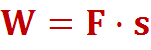 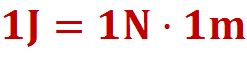 Prácu 1 joule vykonáme vtedy, ak pôsobením sily 1N (v smere pohybu telesa) premiestnime teleso po dráhe 1 meter. Kedy vo fyzikálnom zmysle prácu nekonáme:Ak na teleso pôsobíme silou, ale nepremiestňujeme ho (tlačíme rukou do steny, stojíme a držíme nákupnú tašku...) Prácu vykonávajú nie len ľudia, ale aj stroje či zariadenia, pričom platí, že:Ak telesá dvíhame, tak približne rovnako veľkou aká je gravitačná sila, ktorou je teleso priťahované k zemi.Ak telesá ťaháme, tlačíme, tak približne rovnako veľkou ako je trecia sila.Vzorový príklad:Vypočítaj, akú prácu vykonáš, ak zdvihneš zo zeme na stôl, ktorý je vysoký 80 cm balík nákup s hmotnosťou 9 kg.W = F.sm = 9 kgs = 80 cm = 0,8 mg = 10 N/kgF = FgFg = m.gFg = 9.10 = 90 NW = 90.0,8 = 72 JPri dvíhaní nákupu vykonáme prácu 72 J.Príklad:Žeriav vykonal pri dvíhaní betónového panelu s hmotnosťou 300 kg prácu 36 kJ. Do akej výšky zdvihol panel?Určite prácu, ktorú musíme vykonať, aby sme po vodorovnej podlahe premiestnili debnu s hmotnosťou 400 kg do vzdialenosti 20 m rovnomerným pohybom 